Madrid Protocol Concerning the International Registration of MarksChange in the Amounts of the Individual Fee:  Morocco1.	In accordance with Rule 35(2)(d) of the Regulations under the Madrid Protocol, the Director General of the World Intellectual Property Organization (WIPO) has established new amounts, in Swiss francs, of the individual fee that is payable when Morocco is designated in an international application, in a designation subsequent to an international registration and in respect of the renewal of an international registration in which Morocco has been designated.2.	As from January 6, 2023, the amounts of the individual fee payable in respect of Morocco will be the following:3.	These new amounts will be payable where Morocco(a)	is designated in an international application which is received by the Office of origin on or after January 6, 2023;  or(b)	is the subject of a subsequent designation which is received by the Office of the Contracting Party of the holder on or after January 6, 2023, or is filed directly with the International Bureau of WIPO on or after that date;  or(c)	has been designated in an international registration which is renewed on or after January 6, 2023.December 6, 2022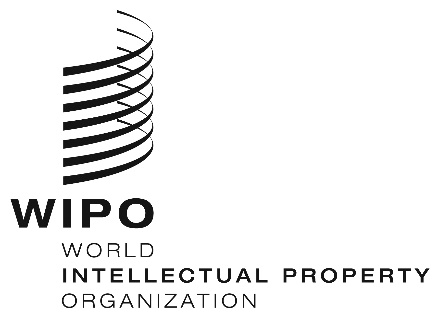 INFORMATION NOTICE NO. 37/2022INFORMATION NOTICE NO. 37/2022INFORMATION NOTICE NO. 37/2022ITEMSITEMSAmounts(in Swiss francs)Amounts(in Swiss francs)ITEMSITEMSuntil January 5, 2023as from January 6, 2023Application or Subsequent Designation–  for one class of goods or services–  for each additional class2505021944Renewal–  for one class of goods or services–  for each additional class2505021944